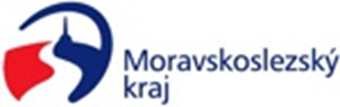 Projekt je spolufinancován Moravskoslezským krajem     Po stopách Heleny Salichové        (příloha k závěrečné zprávě)Cílem našeho projektu bylo přiblížit především dětem život a dílo významné osobnosti uměleckého života Ostravska Heleny Salichové, jejíž 120. výročí narození jsme si připomenuli v dubnu 2015.  Našim partnerem v realizaci projektu byl Moravskoslezský kraj, z jehož rozpočtu byl projekt spolufinancován, ZŠ a MŠ Kyjovice, která je příspěvkovou organizací obce Kyjovice a ZUŠ Heleny Salichové, jejíž výtvarný obor je vyučován v budově mateřské školy v Kyjovicích.  Projekt navazoval na celoroční plány výše zmíněných škol, které se osobností Heleny Salichové věnovaly po celý školní rok. Dalším partnerem byl Korálek Spolek při ZŠ a MŠ Kyjovice, v rámci kterého působí dramatický a taneční soubor Korálek. V průběhu projektu se děti i veřejnost seznámily s dílem Heleny Salichové jak v oblasti výtvarné, tak literární a sběratelské. Oblast výtvarnáDěti mateřské, základní a umělecké školy si v rámci hodin výtvarné výchovy nebo v rámci výtvarných dílen vyzkoušely výtvarné techniky, kterými pracovala Helena Salichová. Věnovaly se typickým námětům z tvorby Heleny Salichové – například malbám koček, starobylých zátiší, portrétům babiček. Vyzkoušely si zajímavé techniky – například dřevoryt nebo linoryt. Helena Salichová byla také ilustrátorkou, a tak se děti staly ilustrátory jejích knih. Helena Salichová se věnovala také sběru lidových tradic – v rámci výtvarné oblasti se děti pokusily namalovat typické motivy krajek a loktuší, které dříve nosily ženy ve Slezsku.Výstupem byla výstava ZUŠ v půdních prostorech obecního úřadu. Její vernisáž proběhla 15. května 2015. Práce dětí ZŠ a MŠ byly v průběhu celého projektu vystaveny na chodbách školy. Dílem Heleny Salichové se děti nechaly inspirovat v rámci školní výtvarné, pěvecké a recitační soutěže Kyjovický slavík, která proběhla 23. listopadu. 30. března 2015 proběhla v budově základní školy výtvarná dílna pro děti a veřejnost na téma lidových tradic, které se zúčastnili také obyvatelé Domova na zámku v Kyjovicích. Poslední výtvarnou dílnou byla adventní dílna pro děti 29. listopadu 2015.Oblast literárníV rámci projektu jsme požádali občany Kyjovic o zapůjčení knih, které paní Helena napsala. Děti si přečetly knihy Dům z pohádky, Slezské bajky, O zlatém zoubečku.  K některým pohádkám vytvořily ilustrace (například Kvasigrošek, Vlaštovky).Obrazy Heleny Salichové jsou založeny na příbězích a děti se pokusily inspirovat některými z nich a napsat příběhy podle obrazů paní Heleny (chlapec s melounem, ženy na poli, sběr brambor). V rámci dílen psaní děti 3. ročníku napsaly pohádkové bajky na téma Myška a lev, Orel a kuře.V rámci hodin literární výchovy žáci základní školy připravili dramatizaci pohádky Kvasigrošek a čtyř bajek (Jak sedlák se synem jezdili na oslu, Jak sedlák vyléčil svou ženu, O hloupém muži a Vajíčko). Svá představení předvedli veřejnosti na květnové slavnosti Po stopách Heleny Salichové a v rámci podzimního čtení obyvatelům Domova na zámku. Kvasigrošek byl také součástí představení v rámci soutěže Kyjovický slavík.Od září 2015 probíhala v mateřské škole pravidelná čtení kyjovických babiček dětem mateřské školy. Oblast etnografickáDěti základní školy se pomocí dotazníku pro veřejnost snažily zjistit, co o osobnosti Heleny Salichové vědí občané Kyjovice. Vydali se také do ulic Kyjovic a natočily malou anketu na téma Helena Salichová a Kyjovice. V rámci putování za Helenou Salichovou jsme se vydali také do Klimkovic a do Polanky, kde se nachází hrob Heleny Salichové. Také zde se dětem podařilo natočit krátký rozhovor s pamětníky. 20. března proběhla v budově základní školy veřejná přednáška PhDr. Petra Pavliňáka o životě a díle Heleny Salichové. Mateřská škola uspořádala sběrnou výstavu od 23. března do 7. dubna pod názvem „Historie obyčejných věcí“.Další aktivitou, kterou můžeme zařadit do oblasti etnografické, byly návštěvní dny v mateřské škole pro rodiče a prarodiče. Děti si za pomoci rodičů, dědečků a babiček vyrobily jednoduché hračky ze dřeva nebo z papíru. Součástí těchto návštěvních dní byla soutěž pro veřejnost spojená s výstavou nazvaná „Hra, hračka, hračička“. Úkolem soutěžících bylo vyrobit hru nebo hračku z přírodních materiálů. Soutěž probíhala v měsíci dubnu.Děti mateřské školy v rámci návštěvních dní připravily pro rodiče a prarodiče vystoupení v krojích na téma lidové tradice. Toto vystoupení předvedly také pro obyvatele Domova na zámku.Vyvrcholením celého projektu byl pořad nazvaný „Po stopách Heleny Salichové“, který probíhal ve dnech 15.  - 17. května v budově základní školy a v půdních prostorách obecního úřadu. Na programu se podíleli žáci ZŠ Kyjovice a ZUŠ Polanka nad Odrou. Další významná akce pro širokou veřejnost z Kyjovic a okolí se konala 30. května v Kulturním domě v Těškovicích pod názvem „Prezentace kroužků“. Na kulturním programu se podílel Korálek Spolek při ZŠ a MŠ Kyjovice a ZŠ a MŠ Kyjovice. Nácvik vystoupení probíhal v pravidelných setkáních souborů po celý půlrok. V závěru projektu jsme vydali sborník Po stopách Heleny Salichové, ve kterém jsou prezentovány především výtvarné a literární práce našich dětí.Veřejnost byla o projektu informována na všech akcích ZŠ a MŠ Kyjovice a ZUŠ Kyjovice a prostřednictvím Zpravodaje obce Kyjovice.Díky projektu si děti i dospělí naší obce připomněli významnou osobnost naší obce a kraje. Snažili jsme se prostřednictvím nabídky výtvarných a literárních činností v dětech podnítit zájem o tyto oblasti a tím rozvíjet jejich talent. Mnohé pokračovaly v psaní a kreslení i doma a přinášely svoje výtvory do školy. Ve škole vznikla stálá expozice knih Heleny Salichové. 